我荣幸地向各理事国转呈印度（共和国）提交的一份文稿。	秘书长
	赵厚麟引言WTDC-17通过的《布宜诺斯艾利斯宣言》指出：“对于成员国和私营部门而言，衡量信息社会和制定适当且具有可比性并按性别分列的指标/统计数据、并且对ICT趋势进行分析均很重要，前者可确定需要公共政策介入的差距，而后者则需确定和寻找投资机遇，而且应特别关注用于监控《2030年可持续发展议程》落实情况的工具”。PP-18通过了第131号决议（2018年，迪拜，修订版），内含多项措施，包括国际电联应加强与其他参与电信/ICT相关统计数据收集的国际组织的协调并通过衡量ICT促发展伙伴关系制定一套标准指标，完善电信/ICT数据和指标的质量、可比性、可提供性和可靠性，使其有助于制定电信/ICT领域的战略和国家、区域以及国际公共政策；并且责成电信发展局就本决议的落实进展向国际电联理事会提交报告，特别介绍IDI和IPB的结构以及计算方法审议工作方面的进展。提案鉴于上述情况，可与成员分享关于落实第131号决议的进展的报告。________________理事会2019年会议
2019年6月10-20日，日内瓦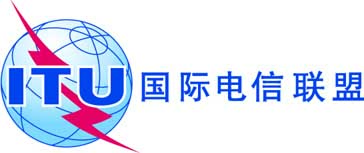 议项：ADM 19文件 C19/104-C议项：ADM 192019年5月27日议项：ADM 19原文：英文秘书长的说明印度（共和国）的文稿关于落实第131号决议（2018年，迪拜，修订版）的进展报告的提案概要本文稿寻求关于落实第131决议（2018年，迪拜，修订版）所取得的进展。需采取行动印度共和国请理事会注意本文稿的内容并通过本提案。____________参考文件2018年全权代表大会（PP-18）第131号决议（2018年，迪拜，修订版）世界电信发展大会（WTDC-17）《布宜诺斯艾利斯宣言》